Professional SummaryDedicated senior artist with 15 years of experience as a high performing creative leader. Superb knowledge of the film entertainment and gaming industry pipeline. Self-confident, willing to adapt and explore new ideas. Excellent organizational and event planning talents.AccomplishmentsCollaborated with team of 5 in the development of Tule Lake as a storyboard revisionist. Nominated for Best Student Film in 2012. Won 1st Place & Excellence in Animation at ASIFA-SF Spring in 2012. Won 1st Place Animation Category & Best in Show at 2012 CSU Media Arts Festival.Professional SummaryDedicated senior artist with 15 years of experience as a high performing creative leader. Superb knowledge of the film entertainment and gaming industry pipeline. Self-confident, willing to adapt and explore new ideas. Excellent organizational and event planning talents.AccomplishmentsCollaborated with team of 5 in the development of Tule Lake as a storyboard revisionist. Nominated for Best Student Film in 2012. Won 1st Place & Excellence in Animation at ASIFA-SF Spring in 2012. Won 1st Place Animation Category & Best in Show at 2012 CSU Media Arts Festival.Work HistoryFreelance. Remote, CA Character Artist  |   01/2011 - CurrentCreate digital character illustration based on various clients' specifications and references. Illustrations ranging from caricatures of people and pets to re-imagination of favorite novel, game and movie characters.College for Kids – Diablo Valley College. Pleasant Hill, CA Teacher - Cartooning  |   07/2020 – 8/2020Instructed elementary to middle school students in cartoon character principles, concepts and other in-depth subject matter.Encouraged creative thinking and motivated students by addressing individual strengths and weaknesses.Diablo Gazette. Walnut Creek, CA Illustrator  |   04/2018 - 12/2018Designed illustrative concepts using customer specifications, company standards and relevant monthly themes for local newspaper. Examples of illustrations ranged from holidays, such as Mother's Day and 4th of July, to relevant local news topics.Institute Of Reading Development Inc. Remote, CA Graphic Designer  |   01/2014 - 12/2015Developed creative designs for marketing packages, including print materials, brochures, banners, logos and signs using Adobe Photoshop.Skillsets Online. San Ramon, CA Illustrator  |   01/2014 - 02/2015Used Adobe Creative Suite to create illustrations for use in clients' mobile app.Gathered information for specific assigned points in history (i.e. Renaissance, Mayans, etc.) to create graphics, cartoons and illustrations for educational learning. Targeted age group: Pre-K to middle school.Resolved technical art problems and performed revisions on demand over several projects at a time.Kaman's Art Shoppes Inc. Vallejo, CA Supervising Caricature Artist  |   02/2012 - 03/2014Designed and created high quality traditional cartoon portraits of various clients of all ages. Mediums used: marker and pastel colors. Primarily stationed at Six Flags Great America.Maintained customer satisfaction while handling product sales of finished artwork and framing quickly and professionally.Supervised five art booths across theme park. Stocked shelves for employee use, cleaned and maintained booth appearance, maintained cash runs and cash registers.SkillsTechnical IllustrationLogo Design2D/3D Animation2D Graphic DesignStoryboarding3D Modeling/Lighting & TexturingTeam managementCustomer ServiceCreative writingSoftwareiPad Pro - Procreate Adobe CC Animate Adobe Photoshop SideFX Houdini - technical Autodesk Maya - animation, modeling PC and Mac efficient Twitch streamer EducationSan Jose State University San Jose, CA | 11/2011Bachelor of Fine Arts : Animation & IllustrationEmphasis in storyboarding Animation Mentor Emeryville, CA | 12/2017General : Unreal Engine 3D Game AnimationAnimation Collaborative Emeryville, CA 12/2017General : Character Design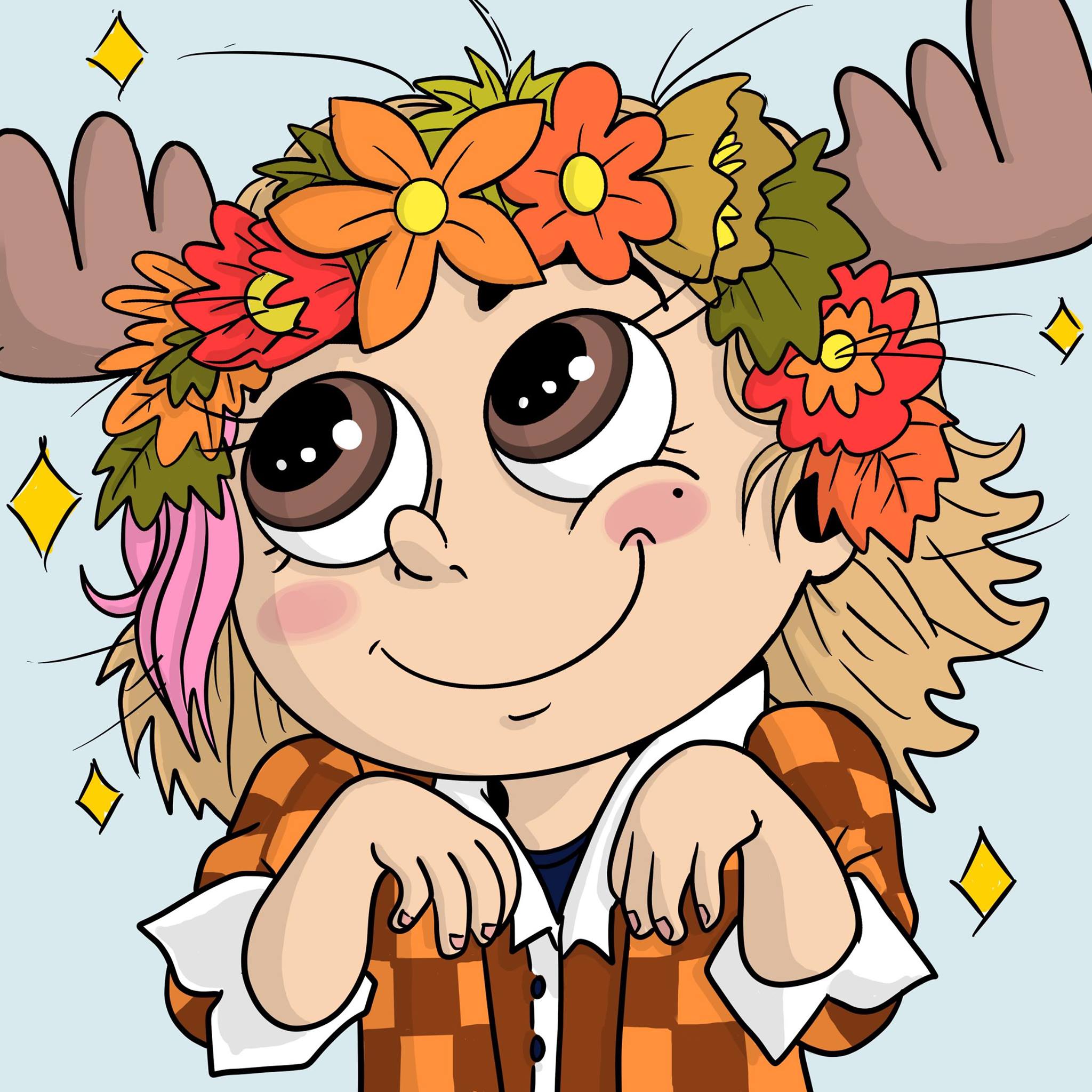 